Page 565 #13-17 Odd, 27-45 Odd Skip 41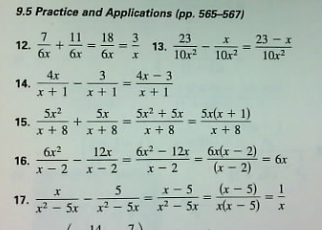 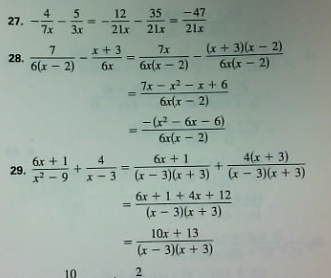 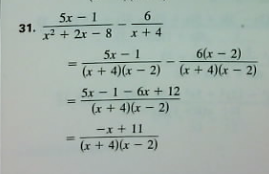 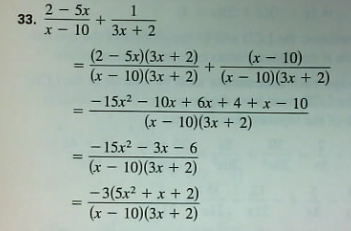 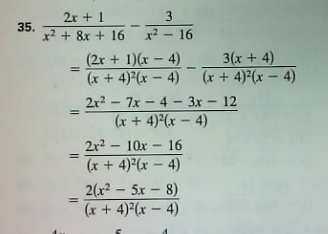 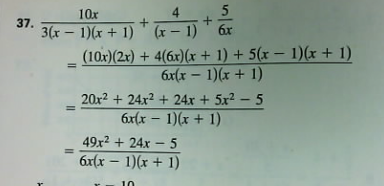 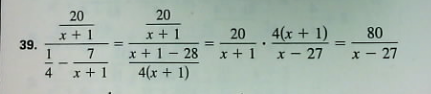 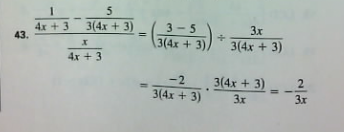 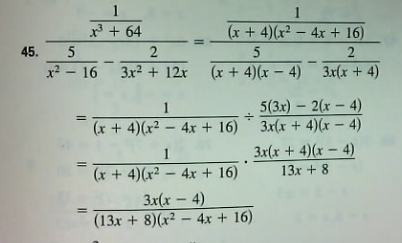 